Toets film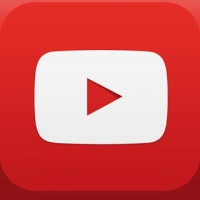 Hier vindt u het filmpje dat u kan gebruiken als toets. De filmpjes met situaties worden achter elkaar afgespeeld. 
In de andere film worden dan de oplossingen gegeven. De vragen: www.youtube.com/watch?v=Ev1VAClAy18De antwoorden: www.youtube.com/watch?v=aARpn2sGPbg